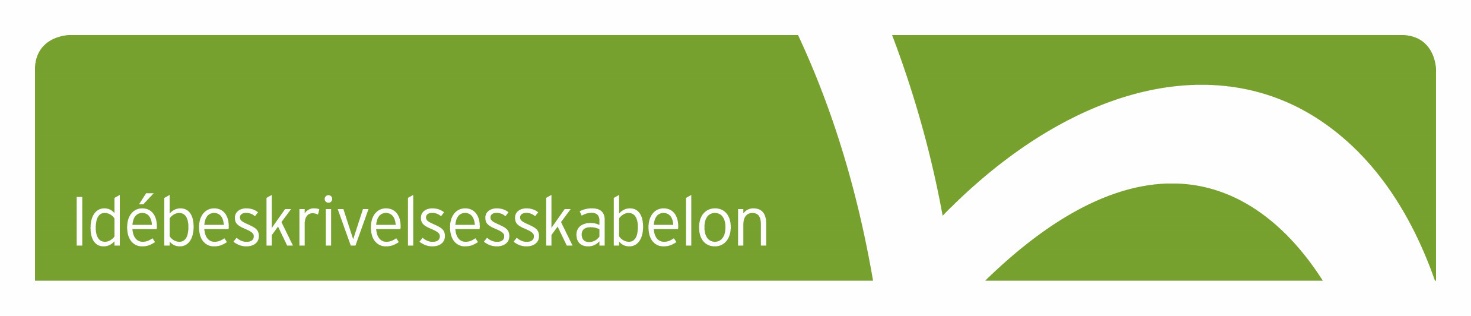 Nedenstående skabelon skal anvendes til at indsende ideer til projekter under Region Syddanmarks Uddannelsespulje med henblik på at få sparring på ideen.Den udfyldte skabelon sendes til en af følgende kontaktpersoner fra uddannelsesteamet:Annette Keller: annette.keller@rsyd.dkJonas Svane Jakobsen: jsj@rsyd.dk  Lene Henriksen: lene.henriksen@rsyd.dk Mathilde Have Fagernæs Hansen: mhfh@rsyd.dkMorten Hvideland-Olsen: mho@rsyd.dkAnne Kjær Christensen: akc@rsyd.dk InitiativtagerInitiativtagers kontaktdata (navn, e-mail, telefonnummer)AnsøgerHvilken uddannelsesinstitution vil være ansøger for projektet?Projektets partnereSkriv her projektets partnere dvs. dem der afholder udgifter i projektetProjektets deltagere i talHer beskrives hvor mange deltagere projektet er omfattet af, dvs. antal elever, lærere, ledere, m.m.Regionalt mål i uddannelsesstrategienAngiv hvilket af de tre regionale mål i uddannelsesstrategien ”Kompetencer til fremtiden”, som projektet retter sig imod.Udfordring som afsæt for projektetLav en nuanceret beskrivelse af den konkrete udfordring, som projektet selv oplever til daglig og som det vil bidrage til at løse gerne set i forhold til det valgte indsatsområde.	Projektets målgruppeHer skal ansøger præcist beskrive projektets primære målgruppe – hvem retter indsatsen sig mod?Projektets resultat ved projektafslutningAngiv de vigtigste målbare resultater som projektets konkrete indsats skal føre til ved projektets afslutning. Resultatet skal være udtryk for, hvad I ønsker at opnå med indsatsen og hvornår projektet er en succes set med jeres øjne.Projektets indsatsBeskrive den konkrete indsats, som I vil gennemføre for at løse ovenstående udfordring og skabe de ønskede forandringer hos målgruppen og opnå resultaterne angivet ovenfor.Beskriv også gerne, hvorved den nye indsats adskiller sig fra situationen i dag. Argumenter for, hvorfor I mener, at den valgte indsats vil påvirke målgruppen i den ønskede retning. Projektets varighedAngiv projektets forventede varighed. Projektets samlede budgetAngiv projektets forventede samlede budgetProjektets videreførelse efter projektperiodenAngiv hvordan projektets indsats vil kunne videreføres efter projektperioden inden for parternes egen økonomi.Projektet giver samtykke til, at regionen må dele indhold med andre projekter    JA                                                   NEJ